Temat: Gesundheit- ich bin krank- jestem choryCZĘŚCI CIAŁA 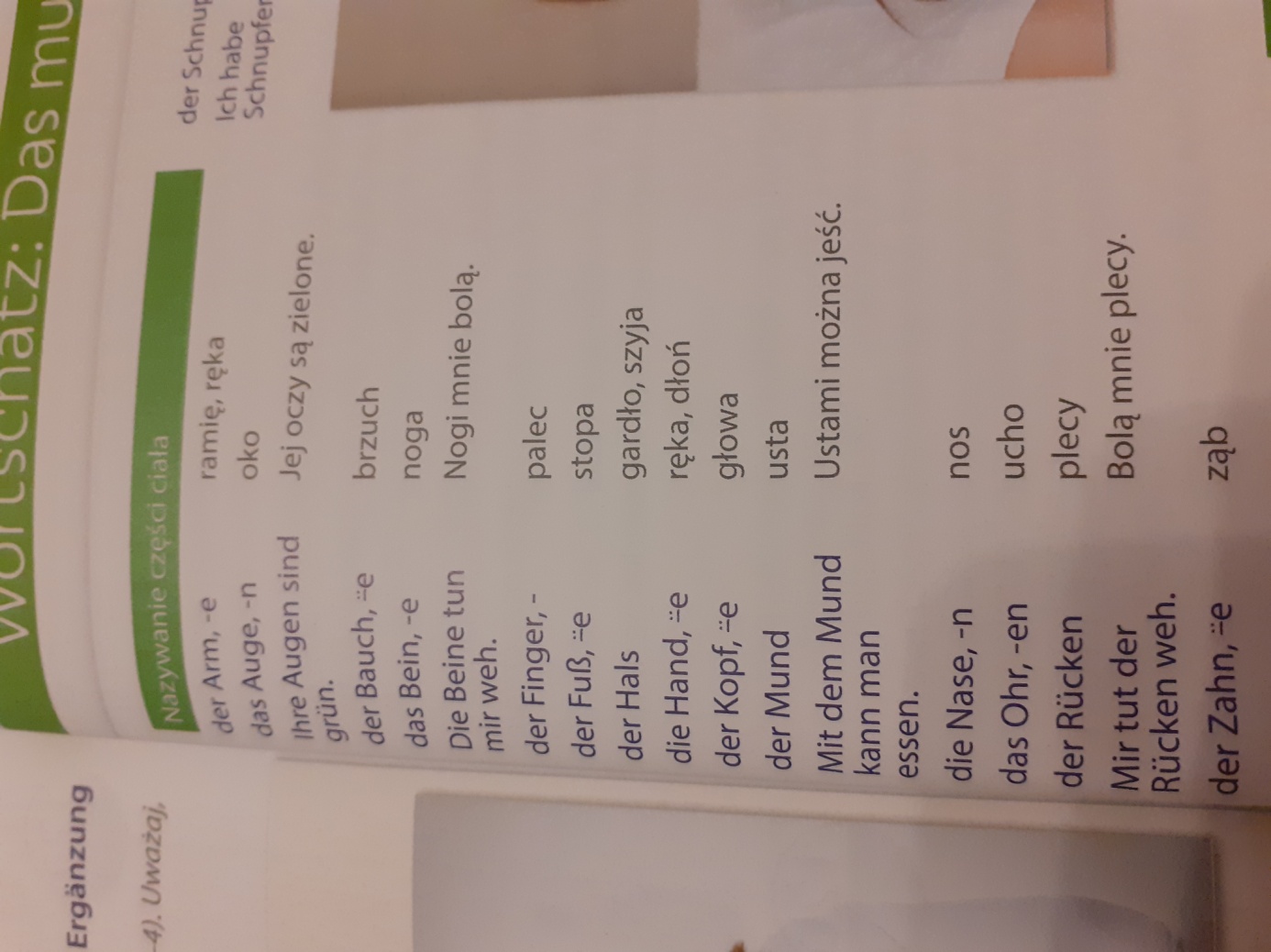 Temat: Ihm geht es nich Gut- on nie czuje się dobrzeW tym wpisie poznasz słówka i zwroty, które mogą pojawić się przy temacie Beim Arzt – u lekarza. 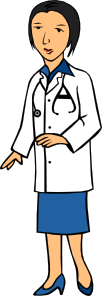 Schmerzen haben – mieć bóle ( jeśli dodasz do słowa Schmerzen jakąś część ciała będzie ona bolała  czyli np. Ich habe Kopfschmerzen – Mam bóle głowy.Blutdruck messen – mierzyć ciśnienieOberkörper freimachen -rozebrać się – Machen Sie bitte den Oberkörper frei. – Proszę się rozebrać (chodzi o górną część ciała).Gewicht messen – ważyć.Fieber messen -mierzyć temperaturę.Lungen abhören – osłuchać płuca.Diagnose stellen – stawiać diagnose.Medikamente verschreiben – przepisać leki.Das kann der Arzt sagen – To może powiedzieć lekarzWas fehlt Ihnen? – Co Panu/Pani dolega?Haben Sie Schmerzen? – Ma Pan/ Pani bóle?Ich möchte Sie untersuchen. – Chcę Pana/Panią zbadać.Setzen Sie sich bitte auf die Liege!– Proszę usiąść na leżance.Sagen Sie bitte AAA! – Proszę powiedzieć AAAIch schreibe Ihnen ein Rezept. – Wypiszę Panu/Pani receptę.Nehmen Sie die Tabletten vor dem Essen/nach dem Essen! – Proszę brać te tabletki przed jedzeniem/po jedzeniu.Ich schreibe Sie paar Tage krank. – Wypiszę panu zwolnienie lekarskie na parę dni. (dosłownie: wypiszę Pana/ Panią na parę dni jako chorego)Das kann der Patient sagen – To może powiedzieć pacjentIch fühle mich nicht gut. – Nie czuję się dobrze.Ich habe Kopfschmerzen. – Mam bóle głowy.Ich habe hohes Fieber. – Mam wysoką gorączkę.Ich habe Husten. – Mam kaszel.Ich habe Schnupfen. – Mam katar.Ich brauche eine Krankschreibung für meinen Arbeitgeber. – Potrzebuję zwolnienie lekarskie dla mojego pracodawcy.Wie oft muss ich die Medikamente nehmen? – Jak często muszę brać te lekarstwa?